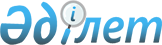 Об организации общественных работ в 2011 году
					
			Утративший силу
			
			
		
					Постановление акимата Кокпектинского района Восточно-Казахстанской области от 28 сентября 2011 года N 1240. Зарегистрировано управлением юстиции Кокпектинского района Департамента юстиции Восточно-Казахстанской области 14 октября 2011 года за N 5-15-87. Утратило силу - постановлением акимата Кокпектинского района от 20 марта 2012 года № 103      Сноска. Утратило силу - постановлением акимата Кокпектинского района от 20.03.2012 № 103 (вводится в действие по истечении десяти календарных дней после дня его первого официального опубликования).      На основании подпункта 13) пункта 1 статьи 31 Закона Республики Казахстан от 23 января 2001 года «О местном государственном управлении и самоуправлении в Республике Казахстан», подпунктом 5) статьи 7, статьи 20 Закона Республики Казахстан от 23 января 2001 года № 149 «О занятости населения», пунктами 7, 8 Правил организации и финансирования общественных работ, утвержденных постановлением Правительства Республики Казахстан 19 июня 2001 года № 836, в целях расширения системы государственных гарантий и для поддержки различных групп населения, испытывающих затруднение в трудоустройстве, акимат Кокпектинского района ПОСТАНОВЛЯЕТ: 



      1. Утвердить перечень организаций, в которых будут проводиться оплачиваемые общественные работы в 2011 году, виды, объемы, источники финансирования и конкретные условия общественных работ согласно приложению.



      2. Рекомендовать руководителям организаций (по согласованию) предоставлять отдельным категориям работников (женщинам, имеющим несовершеннолетних детей, многодетным матерям, инвалидам, работникам, не достигшим 18 летнего возраста) возможность работать неполный рабочий день, а также применять гибкие формы организации рабочего времени с учетом особенностей условий труда соответствующей категории и в соответствии с трудовым законодательством Республики Казахстан.

      3. Контроль за исполнением данного постановления возложить на заместителя акима района Ахметову М.М..



      4. Признать утратившим силу постановление от 16 марта 2010 года № 558 «Об организации общественных работ в 2010 году» (зарегистрировано в Реестре государственной регистрации нормативных правовых актов 13 апреля 2010 года за № 5-15-66, опубликовано в газете от 24 апреля 2010 года № 16 «Жулдыз»).

      5. Настоящее постановление вводится в действие по истечении десяти календарных дней после дня его первого официального опубликования.

       Аким Кокпектинского района                 Д. Мусин

Приложение к постановлению 

акимата Кокпектинского района 

от 28 сентября 2011 года № 1240 ПЕРЕЧЕНЬ

организаций, в которых будут проводиться общественные работы 

в 2011 году, виды, объемы, источники финансирования и

конкретные условия общественных работ      Конкретные условия общественных работ:

      Продолжительность рабочей недели составляет 5 дней с двумя выходными, восьми часовой рабочий день, обеденный перерыв 1 час, исходя из условий работ применяются гибкие формы организации рабочего времени. Оплата труда осуществляется за фактически отработанное время, в зависимости от количества, качества и сложности выполняемой работы, отраженное в табеле учета рабочего времени, путем перечисления на лицевые счета безработных. Инструктаж по охране труда и технике безопасности, обеспечение специальной одеждой, инструментом и оборудованием, социальные отчисления, выплата социального пособия по временной нетрудоспособности, возмещение вреда, причиненного увечьем или иным повреждением здоровья, производится в соответствии с законодательством Республики Казахстан. 

      Условия общественных работ для отдельных категорий работников (женщины и другие лица с семейными обязанностями, инвалиды, лица, не достигшие восемнадцатилетнего возраста) определяются с учетом особенностей условий труда соответствующей категории и предусматриваются трудовыми договорами, заключаемыми между работниками и работодателями в соответствии с трудовым законодательством Республики Казахстан.

       Руководитель аппарата акима района         Р. Кемербаева
					© 2012. РГП на ПХВ «Институт законодательства и правовой информации Республики Казахстан» Министерства юстиции Республики Казахстан
				№ п/пНаименование организацийВиды общественных работОбъемы выполняемых работСпрос (заявленная потребность)Предложение (утверждено)Источники финансирования12345671Государственное учреждение «Аппарат Акима Кокпектинского района»Помощь в работе с текущими документами, отправления факсов, набор и распечатка текстов, доставка корреспонденции600 документов, 15-30 документов 55Бюджет Кокпектинского района2Государственное учреждение «Аппарат акима Кокпектинского сельского округа»Уборка территорий, благоустройство, помощь в охране общественного порядка, доставка корреспонденции, помощь в проведении общественных кампаний1 гектар, 8-12 документов 6767Бюджет Кокпектинского района3Государственное учреждение «Аппарат акима Бастаушинского сельского округа»Уборка территорий, благоустройство, помощь в охране общественного порядка, доставка корреспонденции, помощь в проведении общественных кампаний0,5 гектара, 3-5 документов 1010Бюджет Кокпектинского района4Государственное учреждение «Аппарат акима Беленского сельского округа»Уборка территорий, благоустройство, помощь в охране общественного порядка, доставка корреспонденции, помощь в проведении общественных кампаний0,5 гектара, 3-5 документов 1010Бюджет Кокпектинского района5Государственное учреждение «Аппарат акима Бигашского сельского округа»Уборка территорий, благоустройство, помощь в охране общественного порядка, доставка корреспонденции, помощь в проведении общественных кампаний0,5 гектара, 3-5 документов 1010Бюджет Кокпектинского района6Государственное учреждение «Аппарат акима Казнаковского сельского округа»Уборка территорий, благоустройство, помощь в охране общественного порядка, доставка корреспонденции, помощь в проведении общественных кампаний0,5 гектара, 3-5 документов 1010Бюджет Кокпектинского района7Государственное учреждение «Аппарат акима Карагандыкольского сельского округа»Уборка территорий, благоустройство, помощь в охране общественного порядка, доставка корреспонденции, помощь в проведении общественных кампаний0,5 гектара, 3-5 документов 55Бюджет Кокпектинского района8Государственное учреждение «Аппарат акима Кокжайыского сельского округа»Уборка территорий, благоустройство, помощь в охране общественного порядка, доставка корреспонденции, помощь в проведении общественных кампаний0,5 гектара, 3-5 документов 1010Бюджет Кокпектинского района9Государственное учреждение «Аппарат акима сельского округа имени К. Аухадиева»Уборка территорий, благоустройство, помощь в охране общественного порядка, доставка корреспонденции, помощь в проведении общественных кампаний0,5 гектара, 3-5 документов 1010Бюджет Кокпектинского района10Государственное учреждение «Аппарат акима Мариногорского сельского округа»Уборка территорий, благоустройство, помощь в охране общественного порядка, доставка корреспонденции, помощь в проведении общественных кампаний0,5 гектара, 3-5 документов 1010Бюджет Кокпектинского района11Государственное учреждение «Аппарат акима Миролюбовского сельского округа»Уборка территорий, благоустройство, помощь в охране общественного порядка, доставка корреспонденции, помощь в проведении общественных кампаний0,5 гектара, 3-5 документов 1010Бюджет Кокпектинского района12Государственное учреждение «Аппарат акима Новотимофеевского сельского округа»Уборка территорий, благоустройство, помощь в охране общественного порядка, доставка корреспонденции, помощь в проведении общественных кампаний0,5 гектара, 3-5 документов 1010Бюджет Кокпектинского района13Государственное учреждение «Аппарат акима Палатцынского сельского округа»Уборка территорий, благоустройство, помощь в охране общественного порядка, доставка корреспонденции, помощь в проведении общественных кампаний0,5 гектара, 3-5 документов 1010Бюджет Кокпектинского района14Государственное учреждение «Аппарат акима Самарского сельского округа»Уборка территорий, благоустройство, помощь в охране общественного порядка, доставка корреспонденции, помощь в проведении общественных кампаний1 гектар, 8-12 документов 5454Бюджет Кокпектинского района15Государственное учреждение «Аппарат акима Тассайского сельского округа»Уборка территорий, благоустройство, помощь в охране общественного порядка, доставка корреспонденции, помощь в проведении общественных кампаний0,5 гектара, 3-5 документов 1010Бюджет Кокпектинского района16Государственное учреждение «Аппарат акима Теректинского сельского округа»Уборка территорий, благоустройство, помощь в охране общественного порядка, доставка корреспонденции, помощь в проведении общественных кампаний0,5 гектара, 3-5 документов 1010Бюджет Кокпектинского района17Государственное учреждение «Аппарат акима Улкенбокенского сельского округа»Уборка территорий, благоустройство, помощь в охране общественного порядка, доставка корреспонденции, помощь в проведении общественных кампаний0,5 гектара, 3-5 документов 1010Бюджет Кокпектинского района18Государственное учреждение «Аппарат акима Ульгулималшинского сельского округа»Уборка территорий, благоустройство, помощь в охране общественного порядка, доставка корреспонденции, помощь в проведении общественных кампаний0,5 гектара, 3-5 документов 1010Бюджет Кокпектинского района19Государственное учреждение «Аппарат акима Шугылбайского сельского округа»Уборка территорий, благоустройство, помощь в охране общественного порядка, доставка корреспонденции, помощь в проведении общественных кампаний0,5 гектара, 3-5 документов 55Бюджет Кокпектинского района20Государственное учреждение «Управление юстиции Кокпектинского района» (по согласованию)Помощь в работе с архивными и текущими документами300 документов, 1 500 документов 33Бюджет Кокпектинского района21Государственное учреждение «Отдел по делам обороны Кокпектинского района» (по согласованию)Помощь в работе по оформлению личных дел призывников, учетно-послужных карт, документов на призыв, анкет, автобиографий, справок30 дел, 25 документов 33Бюджет Кокпектинского района22Кокпектинское отделение ВКО филиала «Государственный центр по выплате пенсий (по согласованию)Помощь в работе с архивными и текущими документами, помощь в работе с пенсионными делами, перерасчете пенсий, помощь в работе по обработке макетов дел на рождение ребенка, по беременности и родам, доставка корреспонденции15 документов, 15 000 пенсионных дел, 250-300 макетов, 10-15 документов33Бюджет Кокпектинского района23Государственное учреждение «Отдел внутренних дел Кокпектинского района» (по согласованию)Оказание помощи участковым инспекторам полиции в предупреждении, выявлении фактов правонарушений, помощь в работе с архивными и текущими документами, картотекой, в редактировании документов, доставка корреспонденции, уборка помещений18 участковых пунктов полиции, 150 документов, 20 документов, 250 квадратных метров2525Бюджет Кокпектинского района24Государственное учреждение «Служба пожаротушения и аварийно спасательных работ» ДЧС ВКО (по согласованию)Помощь в работе с архивными и текущими документами, доставка корреспонденции15-20 документов, 2-4 письма 22Бюджет Кокпектинского района25Государственное учреждение «Отдел предпринимательства»Помощь в работе с архивными и текущими документами, проведение мониторинга цен по району, доставка корреспонденции15-20 документов, 10-15 документов 22Бюджет Кокпектинского района26Государственное учреждение «Налоговое управление Кокпектинского района» (по согласованию)Помощь в регистрации налоговых уведомлений, помощь в работе в архиве по подготовке налоговых юридических лиц и индивидуальных предпринимателей на уничтожение по сроку хранения, помощь при формировании вновь поступивших в архив налоговых дел, доставка корреспонденции5 000 уведомлений, 1 500 налоговых дел, 1 000 налоговых дел, 3 000 писем 33Бюджет Кокпектинского района27Государственное учреждение «Отдел земельных отношений»Помощь в работе по регистрации обращений граждан, доставка корреспонденции30 обращений, 15-20 писем 22Бюджет Кокпектинского района28Государственное учреждение «Отдел архитектуры, градостроительства и строительства»Помощь в работе с архивными и текущими документами, доставка корреспонденции15-20 документов, 2-4 письма 22Бюджет Кокпектинского района29Государственное учреждение «Отдел жилищно-коммунального хозяйства, пассажирского транспорта и автомобильных дорог»Помощь в работе с архивными и текущими документами, доставка корреспонденции, набор текста на компьютере15-20 документов, 2-4 письма 33Бюджет Кокпектинского района30Государственное учреждение «Прокуратура Кокпектинского района» (по согласованию)Помощь в работе с надзорными производствами, подшивка надзорных производств, материалов, помощь в ведении журнала входящей корреспонденции50-100 материалов, 50-80 документов 22Бюджет Кокпектинского района31Государственное учреждение «Отдел образования»Помощь в работе по сбору и своду информации по запросам, ведению переписки со школами, отправка писем, доставка корреспонденции50 учреждений образований, 15-20 писем, 2-4 письма 44Бюджет Кокпектинского района32Государственное учреждение «Управление статистики Кокпектинского района» (по согласованию)Помощь в работе по регистрации, сбору, распространению статистической отчетности230 предприятий в, 791 хозяйств 22Бюджет Кокпектинского района33Государственное учреждение «Отдел культуры и развития языков»Помощь в работе с архивными и текущими документами, доставка корреспонденции, набор текста на компьютере15-20 документов, 2-4 письма 33Бюджет Кокпектинского района34Государственное учреждение «Отдел экономики и бюджетного планирования»Помощь в работе с архивными и текущими документами, доставка корреспонденции, набор текста на компьютере15-20 документов 22Бюджет Кокпектинского района35Государственное учреждение «Отдел сельского хозяйства и ветеринарии»Помощь в работе с архивными и текущими документами, доставка корреспонденции15-20 документов, 2-4 письма 22Бюджет Кокпектинского района36Кокпектинский филиал НДП «Нур Отан» (по согласованию)Помощь в работе с архивными и текущими документами, доставка корреспонденции10-15 документов, до 3-х писем 22Бюджет Кокпектинского района37Коммунальное государственное казенное предприятие «Медицинское объединение № 2» (по согласованию)Помощь в работе с архивными и текущими документами, доставка корреспонденции, уборка территорий, уборка помещений15-20 документов, 2-4 письма, 0,5 гектар, 11 315 квадратных метров33Бюджет Кокпектинского района38Государственное учреждение «Управление комитета уголовно-исполнительной системы по Восточно-Казахстанской области» (по согласованию)Помощь в работе с архивными и текущими документами, доставка корреспонденции, составлении описи номенклатурных нарядов15-20 документов, 2-4 письма 11Бюджет Кокпектинского района39Коммунальное государственное предприятие на праве хозяйственного ведения «Многоотраслевое государственное коммунальное предприятие Кокпектинского района»Помощь в работе с архивными и текущими документами, уборка территорий, уборка помещений15-20 документов, 2-4 письма, 0,5 гектар, 100 квадратных метров1212Бюджет Кокпектинского района40Коммунальное государственное предприятие на праве хозяйственного ведения «Самарское многоотраслевое государственное коммунальное предприятие» Помощь в работе с архивными и текущими документами, уборка территорий, уборка помещений15-20 документов, 2-4 письма, 0,5 гектар, 50 квадратных метров1212Бюджет Кокпектинского района41Подведомственные организации государственного учреждения «Отдел культуры и развития языков»: коммунальное государственное казенное предприятие «Центр досуга»Помощь в работе с архивными и текущими документами, доставка корреспонденции, уборка территорий, уборка помещений15-20 документов, 2-4 письма, 0,5 гектар, 250 квадратных метров 77Бюджет Кокпектинского района42Подведомственные организации государственного учреждения «Отдел образования»: государственное учреждение «Комплекс Октябрьская школа-детский сад» коммунальное государственное казенное предприятие «Детский сад Шуакты Шугыла»Помощь в работе с архивными и текущими документами, доставка корреспонденции, уборка территорий, уборка помещений15-20 документов, 2-4 письма, 2 гектара, 2 000 квадратных метров55Бюджет Кокпектинского района43Филиал ВКО Республиканского государственного предприятия «Республиканская ветеринарная лаборатория» комитета государственной инспекции в агропромышленном комплексе МСХ РК-«Кокпектинская ветеринарная лаборатория» (по согласованию)Помощь в работе с архивными и текущими документами, доставка корреспонденции, уборка территорий, уборка помещений, благоустройство15-20 документов, 2-4 письма, 0,5 гектара, 80 квадратных метров33Бюджет Кокпектинского района44Государственное учреждение «Кокпектинская районная территориальная инспекция комитета государственной инспекции в агропромышленном комплексе Министерства сельского хозяйства РК» (по согласованию)Помощь в работе с архивными и текущими документами, доставка корреспонденции, уборка территорий, уборка помещений15-20 документов, 2-4 письма, 0,5 гектара, 150 квадратных метров11Бюджет Кокпектинского района45Государственное учреждение «Центр обслуживания населения № 2 Восточно-Казахстанской области» (по согласованию)Помощь в работе с архивными и текущими документами, доставка корреспонденции, уборка территорий, уборка помещений15-20 документов, 2-4 письма, 0,5 гектара, 45 квадратных метров44Бюджет Кокпектинского района46Государственное учреждение «Отдел судоисполнителей Кокпектинского района» (по согласованию)Помощь в работе с архивными и текущими документами, доставка корреспонденции15-25 документов, 5-10 документов 44Бюджет Кокпектинского района47Государственное учреждение «Кокпектинское районное управление департамента казначейства по ВКО» (по согласованию)Помощь в работе с архивными и текущими документами, доставка корреспонденции15-25 документов, 5-10 документов 22Бюджет Кокпектинского района48Кокпектинский филиал РГКП «Центр по недвижимости по ВКО» Комитета регистрационной службы и оказания правовой помощи Министерства Юстиции РК (по согласованию)Помощь в работе с архивными и текущими документами, доставка корреспонденции15-25 документов, 5-10 документов 22Бюджет Кокпектинского района49Государственное учреждение «Отдел внутренней политики»Помощь в работе с архивными и текущими документами, доставка корреспонденции15-25 документов, 5-10 документов 11Бюджет Кокпектинского района50Государственное учреждение «Аппарат Кокпектинского районного маслихата»(по согласованию)Помощь в работе с архивными и текущими документами, доставка корреспонденции5-10 документов, 3-5 документов 11Бюджет Кокпектинского района51Государственное учреждение «Кокпектинский районный суд» (по согласованию)Помощь в работе с архивными и текущими документами, доставка корреспонденции600 документов, 15-30 документов 22Бюджет Кокпектинского района